CHERRY PRODUCTION INQUIRY – June 2016 OMB No. 0535-0039  Approval Expires: 8/31/2016Project Code: 134   QID: 143648SMetaKey: 3648Version 3:  MI, WAOMB No. 0535-0039  Approval Expires: 8/31/2016Project Code: 134   QID: 143648SMetaKey: 3648Version 3:  MI, WAOMB No. 0535-0039  Approval Expires: 8/31/2016Project Code: 134   QID: 143648SMetaKey: 3648Version 3:  MI, WAOMB No. 0535-0039  Approval Expires: 8/31/2016Project Code: 134   QID: 143648SMetaKey: 3648Version 3:  MI, WA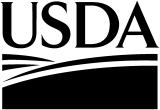 United StatesDepartment ofAgriculture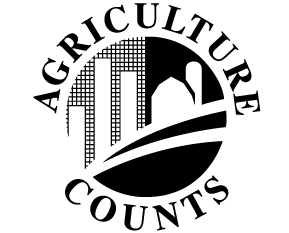 NATIONALAGRICULTURALSTATISTICSSERVICEUSDA/NASSGreat Lakes RegionPO Box 30239
Lansing, MI 48909-9983Phone:  1-800-453-7501 Fax:  1-855-415-3687 e–mail:  NASSRFOGLR@nass.usda.govUSDA/NASSGreat Lakes RegionPO Box 30239
Lansing, MI 48909-9983Phone:  1-800-453-7501 Fax:  1-855-415-3687 e–mail:  NASSRFOGLR@nass.usda.govUSDA/NASSGreat Lakes RegionPO Box 30239
Lansing, MI 48909-9983Phone:  1-800-453-7501 Fax:  1-855-415-3687 e–mail:  NASSRFOGLR@nass.usda.govUSDA/NASSGreat Lakes RegionPO Box 30239
Lansing, MI 48909-9983Phone:  1-800-453-7501 Fax:  1-855-415-3687 e–mail:  NASSRFOGLR@nass.usda.govUSDA/NASSGreat Lakes RegionPO Box 30239
Lansing, MI 48909-9983Phone:  1-800-453-7501 Fax:  1-855-415-3687 e–mail:  NASSRFOGLR@nass.usda.govUSDA/NASSGreat Lakes RegionPO Box 30239
Lansing, MI 48909-9983Phone:  1-800-453-7501 Fax:  1-855-415-3687 e–mail:  NASSRFOGLR@nass.usda.govPlease make corrections to name, address and ZIP Code, if necessary.Please make corrections to name, address and ZIP Code, if necessary.Please make corrections to name, address and ZIP Code, if necessary.Please make corrections to name, address and ZIP Code, if necessary.Please make corrections to name, address and ZIP Code, if necessary.Please make corrections to name, address and ZIP Code, if necessary.Please make corrections to name, address and ZIP Code, if necessary.The information you provide will be used for statistical purposes only.  In accordance with the Confidential Information Protection provisions of Title V, Subtitle A, Public Law 107-347 and other applicable Federal laws, your responses will be kept confidential and will not be disclosed in identifiable form to anyone other than employees or agents.  By law, every employee and agent has taken an oath and is subject to a jail term, a fine, or both if he or she willfully discloses ANY identifiable information about you or your operation.  Response is voluntary.According to the Paperwork Reduction Act of 1995, an agency may not conduct or sponsor, and a person is not required to respond to, a collection of information unless it displays a valid OMB control number. The valid OMB control number for this information collection is 0535-0039.  The time required to complete this information collection is estimated to average 15 minutes per response, including the time for reviewing instructions, searching existing data sources, gathering and maintaining the data needed, and completing and reviewing the collection of information.The information you provide will be used for statistical purposes only.  In accordance with the Confidential Information Protection provisions of Title V, Subtitle A, Public Law 107-347 and other applicable Federal laws, your responses will be kept confidential and will not be disclosed in identifiable form to anyone other than employees or agents.  By law, every employee and agent has taken an oath and is subject to a jail term, a fine, or both if he or she willfully discloses ANY identifiable information about you or your operation.  Response is voluntary.According to the Paperwork Reduction Act of 1995, an agency may not conduct or sponsor, and a person is not required to respond to, a collection of information unless it displays a valid OMB control number. The valid OMB control number for this information collection is 0535-0039.  The time required to complete this information collection is estimated to average 15 minutes per response, including the time for reviewing instructions, searching existing data sources, gathering and maintaining the data needed, and completing and reviewing the collection of information.The information you provide will be used for statistical purposes only.  In accordance with the Confidential Information Protection provisions of Title V, Subtitle A, Public Law 107-347 and other applicable Federal laws, your responses will be kept confidential and will not be disclosed in identifiable form to anyone other than employees or agents.  By law, every employee and agent has taken an oath and is subject to a jail term, a fine, or both if he or she willfully discloses ANY identifiable information about you or your operation.  Response is voluntary.According to the Paperwork Reduction Act of 1995, an agency may not conduct or sponsor, and a person is not required to respond to, a collection of information unless it displays a valid OMB control number. The valid OMB control number for this information collection is 0535-0039.  The time required to complete this information collection is estimated to average 15 minutes per response, including the time for reviewing instructions, searching existing data sources, gathering and maintaining the data needed, and completing and reviewing the collection of information.The information you provide will be used for statistical purposes only.  In accordance with the Confidential Information Protection provisions of Title V, Subtitle A, Public Law 107-347 and other applicable Federal laws, your responses will be kept confidential and will not be disclosed in identifiable form to anyone other than employees or agents.  By law, every employee and agent has taken an oath and is subject to a jail term, a fine, or both if he or she willfully discloses ANY identifiable information about you or your operation.  Response is voluntary.According to the Paperwork Reduction Act of 1995, an agency may not conduct or sponsor, and a person is not required to respond to, a collection of information unless it displays a valid OMB control number. The valid OMB control number for this information collection is 0535-0039.  The time required to complete this information collection is estimated to average 15 minutes per response, including the time for reviewing instructions, searching existing data sources, gathering and maintaining the data needed, and completing and reviewing the collection of information.The information you provide will be used for statistical purposes only.  In accordance with the Confidential Information Protection provisions of Title V, Subtitle A, Public Law 107-347 and other applicable Federal laws, your responses will be kept confidential and will not be disclosed in identifiable form to anyone other than employees or agents.  By law, every employee and agent has taken an oath and is subject to a jail term, a fine, or both if he or she willfully discloses ANY identifiable information about you or your operation.  Response is voluntary.According to the Paperwork Reduction Act of 1995, an agency may not conduct or sponsor, and a person is not required to respond to, a collection of information unless it displays a valid OMB control number. The valid OMB control number for this information collection is 0535-0039.  The time required to complete this information collection is estimated to average 15 minutes per response, including the time for reviewing instructions, searching existing data sources, gathering and maintaining the data needed, and completing and reviewing the collection of information.The information you provide will be used for statistical purposes only.  In accordance with the Confidential Information Protection provisions of Title V, Subtitle A, Public Law 107-347 and other applicable Federal laws, your responses will be kept confidential and will not be disclosed in identifiable form to anyone other than employees or agents.  By law, every employee and agent has taken an oath and is subject to a jail term, a fine, or both if he or she willfully discloses ANY identifiable information about you or your operation.  Response is voluntary.According to the Paperwork Reduction Act of 1995, an agency may not conduct or sponsor, and a person is not required to respond to, a collection of information unless it displays a valid OMB control number. The valid OMB control number for this information collection is 0535-0039.  The time required to complete this information collection is estimated to average 15 minutes per response, including the time for reviewing instructions, searching existing data sources, gathering and maintaining the data needed, and completing and reviewing the collection of information.The information you provide will be used for statistical purposes only.  In accordance with the Confidential Information Protection provisions of Title V, Subtitle A, Public Law 107-347 and other applicable Federal laws, your responses will be kept confidential and will not be disclosed in identifiable form to anyone other than employees or agents.  By law, every employee and agent has taken an oath and is subject to a jail term, a fine, or both if he or she willfully discloses ANY identifiable information about you or your operation.  Response is voluntary.According to the Paperwork Reduction Act of 1995, an agency may not conduct or sponsor, and a person is not required to respond to, a collection of information unless it displays a valid OMB control number. The valid OMB control number for this information collection is 0535-0039.  The time required to complete this information collection is estimated to average 15 minutes per response, including the time for reviewing instructions, searching existing data sources, gathering and maintaining the data needed, and completing and reviewing the collection of information.The information you provide will be used for statistical purposes only.  In accordance with the Confidential Information Protection provisions of Title V, Subtitle A, Public Law 107-347 and other applicable Federal laws, your responses will be kept confidential and will not be disclosed in identifiable form to anyone other than employees or agents.  By law, every employee and agent has taken an oath and is subject to a jail term, a fine, or both if he or she willfully discloses ANY identifiable information about you or your operation.  Response is voluntary.According to the Paperwork Reduction Act of 1995, an agency may not conduct or sponsor, and a person is not required to respond to, a collection of information unless it displays a valid OMB control number. The valid OMB control number for this information collection is 0535-0039.  The time required to complete this information collection is estimated to average 15 minutes per response, including the time for reviewing instructions, searching existing data sources, gathering and maintaining the data needed, and completing and reviewing the collection of information.The information you provide will be used for statistical purposes only.  In accordance with the Confidential Information Protection provisions of Title V, Subtitle A, Public Law 107-347 and other applicable Federal laws, your responses will be kept confidential and will not be disclosed in identifiable form to anyone other than employees or agents.  By law, every employee and agent has taken an oath and is subject to a jail term, a fine, or both if he or she willfully discloses ANY identifiable information about you or your operation.  Response is voluntary.According to the Paperwork Reduction Act of 1995, an agency may not conduct or sponsor, and a person is not required to respond to, a collection of information unless it displays a valid OMB control number. The valid OMB control number for this information collection is 0535-0039.  The time required to complete this information collection is estimated to average 15 minutes per response, including the time for reviewing instructions, searching existing data sources, gathering and maintaining the data needed, and completing and reviewing the collection of information.REPORT FOR THE ACREAGE YOU OPERATE OR MANAGE IN 2016.REPORT FOR THE ACREAGE YOU OPERATE OR MANAGE IN 2016.REPORT FOR THE ACREAGE YOU OPERATE OR MANAGE IN 2016.REPORT FOR THE ACREAGE YOU OPERATE OR MANAGE IN 2016.REPORT FOR THE ACREAGE YOU OPERATE OR MANAGE IN 2016.Include acres rented or leased from others.Include all fruit tree acres even if the crop failed due to weather, disease, etc.Exclude acres rented or leased to someone else.Exclude cherry tree acres devoted exclusively to nursery stock.Include acres rented or leased from others.Include all fruit tree acres even if the crop failed due to weather, disease, etc.Exclude acres rented or leased to someone else.Exclude cherry tree acres devoted exclusively to nursery stock.Include acres rented or leased from others.Include all fruit tree acres even if the crop failed due to weather, disease, etc.Exclude acres rented or leased to someone else.Exclude cherry tree acres devoted exclusively to nursery stock.Include acres rented or leased from others.Include all fruit tree acres even if the crop failed due to weather, disease, etc.Exclude acres rented or leased to someone else.Exclude cherry tree acres devoted exclusively to nursery stock.Include acres rented or leased from others.Include all fruit tree acres even if the crop failed due to weather, disease, etc.Exclude acres rented or leased to someone else.Exclude cherry tree acres devoted exclusively to nursery stock.1.	Does this operation have any cherry tree acres in 2016?1.	Does this operation have any cherry tree acres in 2016?	8013	1  YES – Go to Section 13  NO – Continue3  NO – Continue3  NO – Continue2.	Will this operation have any cherry tree acres in the future?2.	Will this operation have any cherry tree acres in the future?2.	Will this operation have any cherry tree acres in the future?	8026	1  YES – Go to Section 33  NO – Go to Section 33  NO – Go to Section 33  NO – Go to Section 3SECTION 1 – SWEET CHERRIES  SECTION 1 – SWEET CHERRIES  SECTION 1 – SWEET CHERRIES  SECTION 1 – SWEET CHERRIES  1.	Does this operation have any sweet cherry tree acres in 2016?  (Exclude tart cherries.)1.	Does this operation have any sweet cherry tree acres in 2016?  (Exclude tart cherries.)1.	Does this operation have any sweet cherry tree acres in 2016?  (Exclude tart cherries.)1.	Does this operation have any sweet cherry tree acres in 2016?  (Exclude tart cherries.)	7007	1  YES – Continue3  NO – Go to Section 23  NO – Go to Section 23  NO – Go to Section 2AcresAcres2.	How many total acres of sweet cherries are on this operation this year? . . . . . . . . . . . . . . . . . . . . . . . 2.	How many total acres of sweet cherries are on this operation this year? . . . . . . . . . . . . . . . . . . . . . . . 0207. __3.	Of the (Item 2) total acres of sweet cherries, how many are of bearing age this year? . . . . . . . . . . . . . 3.	Of the (Item 2) total acres of sweet cherries, how many are of bearing age this year? . . . . . . . . . . . . . 2208. __QUANTITYUNIT(Bu, Lbs, Bins, etc)POUNDS per UNITif not reported asLbs or TonsPOUNDS per UNITif not reported asLbs or Tons4.	What is the expected total production of sweet cherries harvested for all purposes this year? . . . . . . . . . . . . . . . . . 22002201. __(OVER)SECTION 2 – TART CHERRIES  1.	Does this operation have any tart cherry tree acres in 2016?  (Exclude sweet cherries.)1.	Does this operation have any tart cherry tree acres in 2016?  (Exclude sweet cherries.)1.	Does this operation have any tart cherry tree acres in 2016?  (Exclude sweet cherries.)1.	Does this operation have any tart cherry tree acres in 2016?  (Exclude sweet cherries.)	7008	1  YES – Continue3  NO – Go to Section 33  NO – Go to Section 33  NO – Go to Section 3AcresAcres2.	How many total acres of tart cherries are on this operation this year? . . . . . . . . . . . . . . . . . . . . . . . . . . 2.	How many total acres of tart cherries are on this operation this year? . . . . . . . . . . . . . . . . . . . . . . . . . . 0208. __3.	Of the (Item 2) total acres of tart cherries, how many are of bearing age this year? . . . . . . . . . . . . . . . 3.	Of the (Item 2) total acres of tart cherries, how many are of bearing age this year? . . . . . . . . . . . . . . . 2209. __QUANTITYUNIT(Bu, Lbs, Bins, etc)POUNDS per UNIT if not reported asLbs or TonsPOUNDS per UNIT if not reported asLbs or Tons4.	What is the expected total production of tart cherries harvested for all purposes this year? . . . . . . . . . . . . . . . . . 23002301. __SECTION 3 – CONCLUSION  1.	COMMENTS about the 2016 cherry crop in your locality are appreciated:2.	SURVEY RESULTS:  To receive the complete results of this survey on the release date, go to http://www.nass.usda.gov/Surveys/Guide_to_NASS_Surveys/	Would you rather have a brief summary mailed to you at a later date?	9990		1 Yes		3 No Respondent Name:9911Phone:9910          MM        DD           YYDate:        __ __    __ __    __ __Thank you for your responseOFFICE USEOFFICE USEOFFICE USEOFFICE USEOFFICE USEOFFICE USEOFFICE USEOFFICE USEOFFICE USEOFFICE USEOFFICE USEOFFICE USEOFFICE USEOFFICE USEResponseResponseRespondentRespondentModeModeEnum.Eval.ChangeOffice Use for POIDOffice Use for POIDOffice Use for POIDOffice Use for POIDOffice Use for POID1-Comp2-R3-Inac4-Office Hold5-R – Est6-Inac – Est7-Off Hold – Est99011-Op/Mgr2-Sp3-Acct/Bkpr4-Partner9-Oth99021-Mail2-Tel3-Face-to-Face4-CATI5-Web6-e-mail7-Fax8-CAPI19-Other99039998990099859989        __  __  __  -  __  __  __  -  __  __  __9989        __  __  __  -  __  __  __  -  __  __  __9989        __  __  __  -  __  __  __  -  __  __  __9989        __  __  __  -  __  __  __  -  __  __  __9989        __  __  __  -  __  __  __  -  __  __  __1-Comp2-R3-Inac4-Office Hold5-R – Est6-Inac – Est7-Off Hold – Est99011-Op/Mgr2-Sp3-Acct/Bkpr4-Partner9-Oth99021-Mail2-Tel3-Face-to-Face4-CATI5-Web6-e-mail7-Fax8-CAPI19-Other99039998R. Unit9985Optional UseOptional UseOptional UseOptional UseOptional Use1-Comp2-R3-Inac4-Office Hold5-R – Est6-Inac – Est7-Off Hold – Est99011-Op/Mgr2-Sp3-Acct/Bkpr4-Partner9-Oth99021-Mail2-Tel3-Face-to-Face4-CATI5-Web6-e-mail7-Fax8-CAPI19-Other990399989921998599079908990699069916S/E NameS/E NameS/E NameS/E NameS/E NameS/E Name